Continuity of Learning - Part 4The purpose of the last block of learning [[BLOCK 3: Steps 1 - 6] was to try to get you to demonstrate an understanding of CAPACITANCE, and that when combined with RESISTANCE AND INDUCTANCE, to be able to explain the resulting effects. This included the term POWER FACTOR.The purpose of this block of learning [BLOCK 4: Steps 1 - 6] is to try to get you to demonstrate an understanding of POWER FACTOR and its relationship with Power in single and three phase systems.This sheet contains a study plan with Steps that must be followed in the order laid out; skipping steps or undertaking them in the wrong order will not help at all.References for study including Text and YouTube video links, are shown below each answer box. Step 1 By now you should be immediately familiar with the basic Power formula shown in the memory prompting triangle below: 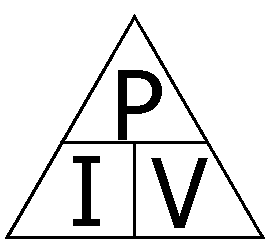 Write out the basic formula and the S.I. units (in brackets below each symbol)When used for a d.c. circuit, this formula will always give the TRUE POWER of the circuit.When used for an a.c. circuit, this formula will only give the TRUE POWER when there is no reactance i.e. when the circuit is purely resistive.Give an example of a purely resistive circuit or item of electrical equipment.Give an example of an inductive reactive item of electrical equipment (not purely resistive).To summarise, in an a.c. circuit:Volts × Amps only equals TRUE POWER when the Volts and Amps are in phase (RESISTIVE).Volts × Amps × PF equals the TRUE POWER when the Volts and Amps are not in phase (REACTIVE).What does PF stand for?What is the S.I. unit for TRUE Power?Explain the meaning of the following interval (math term):    0 <  PF ≤  1Step 2As with the Impedance Triangle that you were introduced to in the previous two workbooks, there is a Power Triangle that shows the relationship between the products of Current, Voltage and Power Factor.Using the following eight quantities, units and symbols label the Power Triangle below:True Power		Voltamps 		Voltamps-Reactive		CosƟ=power factor			(W)		(VAR) 		(VA)		Watts		Step 2 (continued)In relation to the terms used in the Power Triangle:Step 2 (continued)In relation to the terms used in the Power Triangle:Step 3As was stated earlier, the formula P = V × I is limited to d.c. circuits or purely resistive a.c. circuits. Using the relevant symbols from the following seven, state the formula that allows you to calculate the Power in the following situations:     P	√3	I	V	p.f.	   =       ×A panel heater is connected to a single-phase supply. The voltage at the heater is measured as 244.3V and the current measured on the supply flex is 4.2A. Calculate the power taken by the heater and determine if this is in line with the nominal stated appliance power rating of 1 kW.Step 3 (continued)For the question above, which of the following electrical quantities DO NOT make any difference whatsoever to the capacitive reactance produced by the capacitor?Capacitance (0.05 μF)		Voltage (230 V) 		Frequency (100 kHz)Step 4 (continued)Explain what it means when the Capacitive Reactance (XC) is being described as being inversely proportional to the frequency.Below is a RESISTOR in series with a CAPACITOR, this is usually referred to as a RC circuit.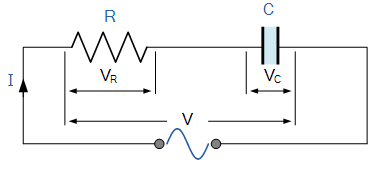 In a similar way to how RESISTANCE (Ohms) and INDUCTIVE REACTANCE (Ohms) was combined to produce the total circuit IMPEDANCE (Ohms), show the formula that allows the RESISTANCE (Ohms) and CAPACITIVE REACTANCE (Ohms) to be combined to produce the total IMPEDANCE.A 50 microfarad capacitor is connected in series with a 40 Ohm resistor which is connected to a 12V  60Hz a.c. supply.  Calculate: the capacitive reactance produced by the capacitor (XC) the total circuit impedance (Z)The circuit current (I)The voltage across the resistor (VR)The voltage across the capacitor (VC)A 160 microfarad capacitor is connected in series with a 15 Ohm resistor which is connected to a 250V 50Hz supply.  Calculate:the capacitive reactance produced by the capacitor (XC)the total circuit impedance (Z)the circuit current (I)the voltage across the resistor (VR)the voltage across the capacitor (VC)Explain what happens to the relationship between the Voltage ‘across’ and the Current ‘through’ the Capacitor when it is connected to an a.c. supply   With the aid of diagrams, show the relationship between the Voltage ‘across’ and the Current ‘through’ a Capacitor when it is connected to an a.c. supply   Explain what happens when BOTH Inductive Reactance (XL) OHMs and Capacitive Reactance (XC) OHMs are in the same a.c. circuit.Step 5By now you should have become aware that, individually, a RESISTOR (R), a CAPACITOR (C), or an INDUCTOR (L) each affect the Voltage/ Current relationship in different ways.Remember, the Current is the constant through the series connected components (RLC)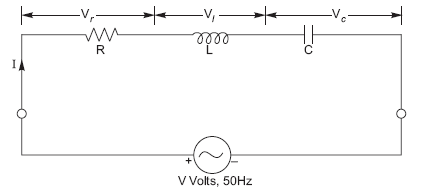 For the following 3 questions you may want to remember this useful memory aid:  C I V I LFor a purely resistive circuit, which one of the following statements is TRUE?For a purely inductive circuit, which one of the following statements is TRUE?For a purely capacitive circuit, which one of the following statements is TRUE?Step 5 (continued)A 15 microfarad capacitor is connected in series with a 150 Ohm resistor and a 750 milliHenry inductor, which are all connected to a 230 V   55 Hz supply.  Step 6 A 150 microfarad capacitor is connected in series with a 5 Ohm resistor and a 20 milli-Henry inductor, which are all connected to a 230 V  50 Hz supply.  Calculate:the total circuit impedance (Z)the circuit current (I)the power factor Name:Group:Power Triangle (for leading p.f.)References:Text Book B Chapter ELTK 08 page 333YouTube videos:      Drawing Power TrianglesExplain what is meant by True Power.Explain what is meant by Reactive Power.Explain what is meant by Apparent Power.Using the symbols VA, VAR and W, produce a formula that shows the relationship between them?Using only TWO of the symbols VA, VAR and W, produce a formula that would allow you to calculate the power factor (cos Ɵ) from the Power Triangle.References:Text Book B Chapter ELTK 08 pages 333-334YouTube videos:      Drawing Power Triangles              Power Factor Explain the importance of the angle between the side labelled (W) and the side labelled (VA).Explain why on a scientific calculator when you enter Cos  Zero, you get an answer 1.Explain why on a scientific calculator when you enter Cos  90, you get an answer 0.What is the best Power Factor that you can hope to get? (0 <  PF ≤  1)What electrical component is used to correct the poor power factor created by a motor?From a large commercial or industrial consumer’s point, what are the disadvantages of not correcting a poor power factor caused by electrical equipment in their installation?References:Text Book B Chapter ELTK 08 pages 333-334YouTube videos:       Power Factor   A single-phase night storage heater  A 3-phase industrial immersion heater  A single-phase induction motor A 3-phase induction motorReferences:Text Book B Chapter ELTK 08 page 343YouTube videos:        Calculating PowerShow all your working out.References:Text Book B Chapter ELTK 08 page 343YouTube videos:        Calculating PowerReferences:Text Book B Chapter ELTK 08 page 326YouTube videos:        Calculating Capacitive ReactanceReferences:Text Book B Chapter ELTK 08 page 326Capacitive Reactance (XC)   Show all your working out.Circuit Impedance (Z)    Show all your working out.Circuit Current (I)    Show all your working out.Voltage across the resistor (VR)   Show all your working out.Voltage across the capacitor (VC)   Show all your working out.References:Text Book B Chapter ELTK 08 page 326YouTube videos:       RC calculation       Capacitive Reactance (XC)   Show all your working out.Circuit Impedance (Z)    Show all your working out.Circuit Current (I)    Show all your working out.Voltage across the resistor (VR)   Show all your working out.Voltage across the capacitor (VC)   Show all your working out.References:Text Book B Chapter ELTK 08 page 326YouTube videos:       RC calculation       References:Text Book B Chapter ELTK 08 page 320YouTube videos:        Phase shiftWave diagramPhasor diagramReferences:Text Book B Chapter ELTK 08 page 320YouTube videos:        Phase shift      Wave diagramsReferences:Text Book B Chapter ELTK 08 page 320YouTube videos:        Phase shift      Wave diagramsReferences:Text Book B Chapter ELTK 08 page 327YouTube videos:        Impedance in RLC circuitTick The Voltage (VR) across the resistor lags the current (I) through the resistorThe Voltage (VR) across the resistor lags the current (I) through the resistorThe Voltage (VR) across the resistor is in phase with the current (I) through the resistorThe Voltage (VR) across the resistor is in phase with the current (I) through the resistorThe Voltage (VR) across the resistor leads the current (I) through the resistorThe Voltage (VR) across the resistor leads the current (I) through the resistorReferences:Text Book B Chapter ELTK 08 page 316     YouTube videos:        Phasor diagrams and CIVILYouTube videos:        Phasor diagrams and CIVILTick The Voltage (VL) across the inductor lags the current (I) through the inductorThe Voltage (VL) across the inductor lags the current (I) through the inductorThe Voltage (VL) across the inductor is in phase with the current (I) through the inductorThe Voltage (VL) across the inductor is in phase with the current (I) through the inductorThe Voltage (VL) across the inductor leads the current (I) through the inductorThe Voltage (VL) across the inductor leads the current (I) through the inductorReferences:Text Book B Chapter ELTK 08 page 317     YouTube videos:        Phasor diagrams and CIVILYouTube videos:        Phasor diagrams and CIVILTick The Voltage (VC) across the capacitor lags the current (I) through the capacitorThe Voltage (VC) across the capacitor lags the current (I) through the capacitorThe Voltage (VC) across the capacitor is in phase with the current (I) through the capacitorThe Voltage (VC) across the capacitor is in phase with the current (I) through the capacitorThe Voltage (VC) across the capacitor leads the current (I) through the capacitorThe Voltage (VC) across the capacitor leads the current (I) through the capacitorReferences:Text Book B Chapter ELTK 08 page 320     YouTube videos:        Phasor diagrams and CIVILYouTube videos:        Phasor diagrams and CIVILCalculate:  (i)   the capacitive reactance     (XC) (ii)   the inductive reactance       (XL)(iii)   the total circuit impedance (Z)Calculate:  (i)   the capacitive reactance     (XC) (ii)   the inductive reactance       (XL)(iii)   the total circuit impedance (Z)(iv)  the circuit current                          (I)(v)   the voltage across the resistor    (VR)(vi)  the voltage across the capacitor (VC)(vii) the voltage across the inductor   (VL)(iv)  the circuit current                          (I)(v)   the voltage across the resistor    (VR)(vi)  the voltage across the capacitor (VC)(vii) the voltage across the inductor   (VL)Capacitive Reactance (XC)   Show all your working out.Capacitive Reactance (XC)   Show all your working out.Capacitive Reactance (XC)   Show all your working out.Capacitive Reactance (XC)   Show all your working out.Inductive Reactance (XL)   Show all your working out.Inductive Reactance (XL)   Show all your working out.Inductive Reactance (XL)   Show all your working out.Inductive Reactance (XL)   Show all your working out.Circuit Impedance (Z)    Show all your working out.Circuit Impedance (Z)    Show all your working out.Circuit Impedance (Z)    Show all your working out.Circuit Impedance (Z)    Show all your working out.Circuit Current (I)    Show all your working out.Circuit Current (I)    Show all your working out.Circuit Current (I)    Show all your working out.Circuit Current (I)    Show all your working out.Voltage across the resistor (VR)   Show all your workin g out.Voltage across the resistor (VR)   Show all your workin g out.Voltage across the resistor (VR)   Show all your workin g out.Voltage across the resistor (VR)   Show all your workin g out.Voltage across the capacitor (VC)   Show all your working out.Voltage across the capacitor (VC)   Show all your working out.Voltage across the capacitor (VC)   Show all your working out.Voltage across the capacitor (VC)   Show all your working out.Voltage across the inductor (VL)   Show all your working out.Voltage across the inductor (VL)   Show all your working out.Voltage across the inductor (VL)   Show all your working out.Voltage across the inductor (VL)   Show all your working out.References: Text Book B Chapter ELTK 08 page 328                   References: Text Book B Chapter ELTK 08 page 328                   YouTube videos:       RLC calculation       YouTube videos:       RLC calculation       Show all your working out.